郑州市文物博物馆事业发展“十四五”规划（颁布版）郑州市文物局2022年12月目 录前  言	- 1 -第一章  总体要求	- 4 -一、战略指引	- 4 -二、总体目标	- 4 -三、2035远景展望	- 6 -第二章  重点任务	- 8 -一、全力实施灾后修复，服务社会发展大局	- 8 -二、强化考古科研创新能力，助力讲好中华文明故事	- 9 -三、创新全域保护传承体系，打造中华文明展示地	- 12 -四、强化文化传承弘扬体系，展示中华文明风采	- 17 -五、健全博物馆体系，打造博物馆之城	- 20 -六、加强革命文物保护利用，赓续红色血脉	- 23 -七、坚守文物安全底线，强化文物资源管理	- 25 -第三章  保障措施	- 28 -一、政策及制度保障	- 28 -二、加强法治建设	- 28 -三、强化资金保障	- 29 -四、完善人才保障机制	- 29 -附图一：郑州市“两带一心”城市文化总体格局图	- 31 -附图二：郑州市域文化展示空间布局图	- 32 -附图三：郑州市文物博物馆事业“十四五”重点项目分布图	- 33 -附件：郑州市文物博物馆事业“十四五”重点项目库	- 34 -前  言文物承载灿烂文明，传承历史文化，维系民族精神，是老祖宗留给我们的宝贵遗产，是加强社会主义精神文明建设的深厚滋养。郑州地处黄河中下游，位居“天地之中”，是中华文明的重要发源地，文化底蕴深厚，文物资源丰富。郑州市文物博物馆事业的创新发展，对于文物密集型城市服务经济社会发展的探索实践具有重要示范意义。“十三五”期间，全市文物博物馆事业牢固树立“以人为本，保护成果人人共享”的工作理念，锐意改革、矢志创新，着力探索文物博物馆事业服务社会发展大局的新思路、新方法，全国重点文物保护单位增加至83项89处，居全国省会城市首位。全国十大考古新发现增加至15项，居全国首位。考古科研基础研究进一步夯实，文物考古前置改革、生态保遗工程、百家博物馆建设发挥了重要引领示范作用，郑州博物馆新馆、郑州商都遗址博物院及郑州文物考古研究院考古博物馆建成开放，郑州纺织工业遗址博物馆、大河村仰韶文化博物馆、黄河博物馆新馆、中国古代冶铁博物馆等国有博物馆规划、建设成效显著，非国有博物馆在政府引导、扶持下发挥出重要补充作用。国家考古遗址公园新增郑韩故城国家考古遗址公园挂牌项目1项，新增大河村国家考古遗址公园立项项目1项。四大文化片区文物工作支撑力日益凸显，文物博物馆事业满足人民群众美好生活向往、赋能经济社会高质量发展能力不断提升，为郑州国家中心城市、黄河历史文化主地标城市建设强化了重要文化支撑。2021年是极不平凡的一年，文物博物馆事业五年规划首次上升为国家级专项规划，全市文物系统围绕市委、市政府决策部署和发展大局，不断加强文化遗产保护传承活化利用。尤其是面对“7·20”罕见暴雨，全市文物工作者，坚守“人在，文物在”的初心使命与责任担当，靠前部署安全防汛工作，深入现场进行全面摸排，积极开展抢险救灾，竭力做好灾后修复工作。“十四五”时期，是我国全面建成小康社会、实现第一个百年奋斗目标之后，乘势而上全面向第二个百年奋斗目标进军的第一个五年。2022年7月22日召开的全国文物工作会议，提出坚持“保护第一、加强管理、挖掘价值、有效利用、让文物活起来”的文物工作方针，对文物活化利用和服务社会能力提出了更新更高要求。2022年10月16日召开的中国共产党第二十次全国代表大会，强调“增强中华文明传播力影响力。坚守中华文化立场，提炼展示中华文明的精神标识和文化精髓，加快构建中国话语和中国叙事体系，讲好中国故事、传播好中国声音，展现可信、可爱、可敬的中国形象。”2022年10月28日习近平总书记考察了安阳殷墟，指出“殷墟我向往已久，这次来是想更深地学习理解中华文明，古为今用，为更好建设中华民族现代文明提供借鉴。”强调“中华优秀传统文化是我们党创新理论的‘根’，我们推进马克思主义中国化时代化的根本途径是‘两个结合’。我们要坚定文化自信，增强做中国人的自信心和自豪感。” 面对新形势、新要求，贯彻新发展理念，融入新发展格局，我们必须坚持以习近平总书记关于文物保护工作系列讲话精神和重要论述为指引，进一步深入贯彻党和国家《在中国共产党第二十次全国代表大会上的报告》《关于学习贯彻习近平总书记重要讲话精神 全面加强历史文化遗产保护的通知》《关于加强文物保护利用改革的若干意见》《关于让文物活起来、扩大中华文化国际影响力的实施意见》《“十四五”文物保护和科技创新规划》《“十四五”文化发展规划》，落实《河南省文物博物馆事业发展“十四五”规划》《河南省加强文物保护利用改革实施方案》，坚持“保护第一、加强管理、挖掘价值、有效利用、让文物活起来”的文物工作方针，强化服务人民的文物保护理念，做好文物系统灾后修复重建，促进防灾抗灾减灾能力提升，深入挖掘阐释文物历史内涵和时代价值，加快文物博物馆事业发展，进一步改革创新促进文物“活”起来，为建设中国特色、中国风格、中国气派的考古学和文明研究学科体系、学术体系、话语体系，展示好中华文明风采和对人类文明进步作出的重大贡献，增强历史自觉，坚定文化自信，扩大中华文化国际影响力贡献更多更新更有力的郑州力量。第一章  总体要求一、战略指引	以习近平新时代中国特色社会主义思想为指导，全面贯彻党的二十大精神，深入学习贯彻习近平总书记在黄河流域生态保护和高质量发展座谈会、中央政治局第二十三次、三十九次集体学习上的重要讲话精神，落实好仰韶文化发现暨中国现代考古学诞生100年贺信、给中国国家博物馆老专家回信、习近平总书记视察陕西延安和河南安阳殷墟重要讲话相关指示要求，统筹推进黄河、大运河、长城国家文化公园建设战略，开展夏文化研究、革命文物、石窟寺保护专项工作。继续探索未知、揭示本源，系统做好考古成果的挖掘、整理、阐释工作，全面加强历史文化遗产保护利用和博物馆工作，努力打造一流考古体系、博物馆体系、展示利用体系，把中国文明历史研究引向深入，坚守中华文化立场，加强国际传播能力建设，深化文明交流互鉴，为探源中华文明、坚定文化自信作出郑州贡献，服务中华文明觉醒、中华民族伟大复兴。二、总体目标坚持“保护第一、加强管理、挖掘价值、有效利用、让文物活起来”文物工作方针，深入贯彻落实党和国家战略指引，按照省委省政府和市委市政府工作部署，以省会郑州为中心，以“行走河南·读懂中国”为主题，依托各地市区域优势，打造中华文明全景式集中展示地，持续推进博物馆群和中华文明主题乐园建设。联动黄河流域及历史流经地区，建设黄河历史文化主地标城市，打造集“早期中国”展示、黄河文化发展主干展示、大河文明国际交往为一体的黄河国家文化公园示范区，建设炎黄子孙的寻根之地、中华文化的朝圣之地、中华文明的体验之地、国学教育的实践之地。近期目标：到2023年，完成重点文物修缮修复，文物系统防灾抗灾综合能力大幅增强；全域文物保护体系初步形成，文物保护理念完善升级，文物系统性保护能力进一步加强，科技保护创新水平全面提升；持续深化考古调查勘探发掘前置改革、生态保遗工程、百家博物馆建设成果，积极申办世界大河文明论坛，办好第九届“博博会”、第三届“中国考古·郑州论坛”，遴选公布第三批市级文物保护单位；加快保护展示利用水平全面提升，推进“两带一心”重点项目建设，加快黄河博物馆新馆、大河村国家考古遗址公园、魏长城国家文化公园、中国古代冶铁博物馆、郑州纺织工业遗址博物馆建设进度；持续提升黄帝故里拜祖大典、“中国考古·郑州论坛”影响力；优化百家博物馆建设，积极推动博物馆群和中华文明主题乐园落地实施，全市馆藏文物利用水平明显提高，文博创意产业持续发展，公共文化服务功能和社会教育作用更加凸显。远期目标：到2025年，产学研用深度融合的文物考古科技创新体系初步形成，全域文物保护传承体系全面形成，《郑州市黄河文化遗产保护传承弘扬专项规划》《郑州市全域文物保护利用示范区总体规划》的项目谋划全面启动，“两带一心”城市文化格局初具规模，黄河国家文化公园主体建成，郑州市在黄河流域生态保护和高质量发展国家战略中的引领性示范作用全面显现。“行走河南·读懂中国”中华文明全景式集中展示地建设卓有成效，博物馆群主体馆建设基本完成，中华文明主题乐园起步区建设初具成效，形成较强影响力。世界大河文明论坛（中国·郑州）初具规模，大河村国家考古遗址公园、黄河博物馆新馆、世界大河文明论坛、中原考古保护研究中心、裴李岗遗址公园、西山遗址公园相映成辉，系统研究、展示、传承、弘扬黄河文化，推动黄河、长江流域文明与世界大河流域文明、古国文明交流互鉴的国际文化平台建成，郑州国际文化知名度、美誉度、向心力和凝聚力进一步提升。三、2035远景展望“两带一心”城市文化格局基本形成，建成特色鲜明、结构优化、布局合理的文物保护利用体系，博物馆群和中华文明主题乐园发挥明显引领示范效果，以省会郑州为中心、以“行走河南·读懂中国”为主题的中华文明全景式集中展示地全面建成，黄河历史文化主地标得到广泛认同，郑汴洛世界级黄河文化旅游带建成，郑州成为世界大河文明交流互鉴的综合基地、探寻体验黄河文明的重要窗口，炎黄子孙的寻根之地、中华文化的朝圣之地、中华文明的体验之地、国学教育的实践之地全面建成。第二章  重点任务一、全力实施灾后修复，服务社会发展大局以全面提升文物工作防灾抗灾综合能力为目标，巩固受灾受损文物抢险加固成果，加快完成受损文物修缮修复，系统做好文物保护单位和文博场馆防灾抗灾体系建设，促进我市文物保护措施范围升级扩展、防灾抗灾能力大幅增强，确保文物安全和群众生命财产安全，服务好城市生产生活秩序全面恢复的工作大局。（一）高效开展文物灾后修复重点实施《郑州市文物灾后抢险修复及防灾抗灾综合能力提升工作实施方案》，按照“专家组、文物主管部门、文物保护工程资质单位”联合现场会商机制，全面开展抢险工作，现场研究险情，现场制定抢险方案，现场形成会议纪要开展施工，联合把关工程质量和抢险成果。高效推动对各级文物保护单位、文博场馆、重点文物建设项目受灾受损排查、抢险工作进入修复保护阶段，在完成受灾文物抢险排险、确保文物安全的前提下，有序开展文物保护单位灾后修复方案编制报批、审批工作，加快推进大型遗址类、墓葬群等受灾受损文物修复工程，重点实施纳入《河南郑州等地特大暴雨洪涝灾害灾后恢复重建文物保护专项规划》（2021-2024年）的49项文物灾后抢险修复及防灾抗灾综合能力提升项目，按要求高质量完成受灾受损文物修复工作。（二）着力提升防灾抗灾能力根据文物保护单位不同类型和文博场馆特点，针对地面以上有文物遗存的遗址类、地面以下有文物遗存的遗址类、古建筑类、古墓葬类文物保护单位，以及文博场馆等不同类型，分门别类制定针对性防灾抗灾预案和能力提升专项方案，实施系统提升工程。将文物安全防灾抗灾更深度融入城市防灾抗灾体系，增强文物安全韧性。综合运用工程性措施和管理性措施，全面提升文物保护单位、文博场馆内外抗水患、抗大风、抗暴雨、抗暴雪综合能力，加强文物保护单位周边环境治理和配套服务设施建设，结合考古发掘现场土遗址的特殊性，配置田野考古应急抢险排水装备，加快文博场馆展示服务设施升级，全面提升文物系统综合防灾抗灾能力和展示利用水平。二、强化考古科研创新能力，助力讲好中华文明故事以构建中国特色、中国风格、中国气派的考古研究学科体系、学术体系、话语体系为指引，继续“探索未知、揭示本源”，充分激发文物勘探、考古发掘、科学研究在文物工作中的基石性、支撑性作用，不断提升文物勘探、考古发掘业务水平，开展田野文物工作者形象标准化建设，优化文物勘探、考古发掘标准化管理水平。放大“考古调查勘探发掘前置”改革示范效应，提高考古科研成果转化效率，做好考古成果挖掘、整理和阐释工作，丰富古都郑州厚重文化底蕴，为中华文明探源、讲好中国故事、展示中华文明风采强化核心文化支撑。（一）打造中国特色一流考古体系从探寻中华文明起源、铸牢中华民族共同体意识、传承中华优秀传统文化的高度，切实增强做好考古工作的历史担当、历史主动、历史自觉，践行文物大市、考古重镇责任担当，围绕凝练一流重大课题、建设一流科研平台、组建一流人才团队、创建一流体制机制，努力打造一流考古机构、业内旗舰劲旅。依托我市丰富厚重的历史文化、考古遗址资源，大力引育顶尖人才、建强科研团队，围绕李家沟遗址、裴李岗遗址、大河村遗址、双槐树遗址、青台遗址、古城寨遗址、王城岗遗址、新砦遗址、稍柴遗址、花地嘴遗址、郑州商城、小双桥遗址、郑韩故城等关键遗址力争取得一批突破性重大考古发现，为探源中华文明、坚定文化自信作出郑州贡献。（二）创建示范性科技考古支撑体系强化科技赋能作用，把考古探索和文献研究同自然科学技术手段有机结合，开展文物保护和考古应用关键技术研究，加强考古现场保护、信息有效提取和实验室考古协同，提高出土文物第一时间保护能力。重点做好多学科、多角度、多层次、全方位交叉研究，率先开展前沿考古技术研发，提升科技测年、环境考古、动植物考古等科技考古研究水平。大力发展数字考古，加强多学科协同，构建产学研用深度融合的文物考古科技创新体系。（三）培育国家级联合科研攻关体系发挥北京大学、清华大学、复旦大学、中国科学院、中国社会科学院等国内一流高等院校、科研院所、考古机构的行业领先优势，深化与郑州大学、河南大学、河南省科学院、河南省社会科学院、河南省农业科学院、河南省文物考古研究院等省内重点科研单位合作，围绕中华文明探源工程、夏文化研究等国家战略课题，联合共建、挂牌一批重点实验室、科技研发平台、创新实践基地、人才培养基地，引进、培养一批考古领军人才，打造中国特色、中国风格、中国气派的一流联合科研攻关体系。（四）深化国家级战略专题专项研究发挥郑州地区在“考古中国”“中华文明探源工程”“夏商周断代工程”等国家重大科研攻关课题中的关键优势，开展黄河文化、夏文化国家级战略专题研究，筑牢中华文明研究中的郑州考古标志体系。开展黄河文化专题研究。系统普查黄河文化遗产，建立郑州黄河文化资源目录，重点加强黄河水工遗存、黄河故道遗存调查，为黄河文化申报世界自然和文化双遗产夯实基础。强化黄帝时期相关遗存的勘探发掘和学术研究，为中华文明起源、形成、发展的基本图景、内在机制以及各区域文明演进路径等重大问题提供考古实证，为深入研究中华民族文化基因特质做出郑州贡献。开展夏文化专题研究。发挥郑州在国家夏文化重大课题研究中的关键优势，与国内外高等院校、科研院所合作，重点围绕国家文物局夏文化关键遗址项目库确定的王城岗遗址、新砦遗址、稍柴遗址、东赵遗址、花地嘴遗址、古城寨遗址，开展持续考古发掘工作。发布一批代表性学术成果，推进夏文化研究工作取得重大突破。三、创新全域保护传承体系，打造中华文明展示地探索创新文物保护理念，由抢救性保护向预防性保护转变，由本体保护向本体与环境协同保护转变，由单点保护向集群保护、全域保护转变，增强文物系统性保护能力，提升科技保护创新水平，丰富文物保护活化利用方式，打造中华文明标识体系，更好发挥文物资源以史育人、以文化人、服务社会发展大局的积极作用。（一）建设中华文明全景式集中展示地站位于中华文明觉醒、中华文明复兴的战略高度，按照省委省政府工作部署，以郑州为中心，以“行走河南·读懂中国”为主题，打造中华文明全景式集中展示地。按照“1+N+主题乐园”布局模式开展博物馆群建设，包括1个主体馆（河南博物院新院）、N个专题馆、1个中华文明主题乐园，建设“博物馆之城”，使郑州成为炎黄子孙的寻根之地、中华文化的朝圣之地、中华文明的体验之地、国学教育的实践之地。围绕读懂中华文明的主根、主脉，采用云上+线下结合的整体策略，开展主题乐园元宇宙研究工作，依托中华通史馆、主题博物馆，配套完善文旅、研学集散中心，构建中华文明标识体系，打造中华文化的历史读本。培育文创数字产业、文博教育产业，建设以文博赋能的新型文创产业集聚区，形成“创新+创意+创造”的文创产业航母，打造中华文化的产业范本。提炼中华历史文化IP矩阵，建设一批沉浸式数字展示中心、历史古城元宇宙项目，打造中华文化的未来画本。（二）建设黄河历史文化主地标城市立足黄河流域生态保护和高质量发展国家战略，充分激发郑州地区历史文化资源底蕴优势，系统开展文物保护修缮、环境整治、展示利用工程，着力建设黄河历史文化主地标城市。编制实施《郑州市黄河文化遗产保护传承弘扬专项规划》，打造沿黄文化带、环嵩山文化带和中心城区构成的“两带一心”城市文化总体格局。依托沿黄文物资源，建设沿黄文化带。以沿黄分布的文明曙光文化集群、治河安邦文化集群为支撑，以“黄河+大运河”为主轴，构建郑州黄河文化门户，重点建设5个主题展示园、1个黄河国家文博区和8个特色展示点。推进双槐树遗址、青台遗址、大河村遗址、治河安邦（毛主席视察黄河旧址）、黄运交汇（大运河通济渠郑州段）等5个主题展示园建设，展示黄河文化发展主线。以黄河博物馆新馆、大河村国家考古遗址公园为重点，建设黄河国家文博区。加快推进西山古城址、荥阳故城、北宋皇陵、巩义窑址等8处特色展示点建设，打造世界级沿黄自然生态带、文化遗产带、观光旅游带。围绕嵩山周边文物资源，打造环嵩山文化带。着力建设人类起源文化集群、国家肇始文化集群、人文初祖文化集群、“天地之中”文化集群。国家肇始、人类起源文化集群以双洎河水系为轴线，重点建设王城岗遗址、新砦遗址等主题展示园和织机洞、李家沟、古城寨等5个特色展示点。人文初祖文化集群依托黄帝文化相关资源，重点建设黄帝故里主题展示园和裴李岗、郑韩故城等5个特色展示点。“天地之中”文化集群以嵩山为空间载体，重点建设“天地之中”主题展示园和大周封祀坛遗址、法王寺塔等4处特色展示点，形成中华优秀传统文化集中展示地。以郑州商城为重点，建设中心城区文脉传承中心。发挥中心城区文物资源与人民群众联系密切的区位优势，重点建设郑州商城国家考古遗址公园、第二砂轮厂文化创意园区、郑州纺织工业基地、二七纪念塔和纪念堂红色文化展示园区等文旅文创融合示范区，打造具有鲜明历史文化特色的中心城区文化集群。（三）实施全域保护利用模式探索提升文物保护单位保护规划、方案编制率，实现“十四五”期间国保单位保护规划编制率达到90%以上，省保单位保护规划编制率过半。全面加快文物保护展示方案编制，充实文物保护展示工程动态项目库，为文物保护展示项目的实施夯实工作基础。重点做好双槐树“河洛古国”、青台遗址、汉霸二王城、京城古城址、西山古城址、荥阳故城、大河村遗址、郑州商城遗址、小双桥遗址、王城岗遗址、古城寨遗址、巩县石窟、郑韩故城、魏长城、登封“天地之中”历史建筑群、大运河通济渠郑州段等标志性保护展示工程。开展不可移动文物预防性保护实践探索。研究出台不可移动文物风险、病害分析方法与监测工作指导手册，加快病害监测技术的研究与应用。重点实施巩县石窟、汉三阙等石质文物监测分析项目。编制《登封“天地之中”历史建筑群预防性保护方案》，以登封“天地之中”历史建筑群为试点，开展不可移动文物预防性保护的理论、方法与实践探索。（四）壮大国家考古遗址公园体系发挥好国家考古遗址公园在文物保护、环境整治、服务群众等方面的示范作用，引领和促进全市文物保护利用工作高品质发展。巩固已经挂牌的郑韩故城国家考古遗址公园建设成果，加快已经立项的大河村国家考古遗址公园、郑州商城国家考古遗址公园建设，争取早日挂牌。全面做好北宋皇陵、西山古城址国家考古遗址公园申请国家文物局立项工作，加快建设进度。推动大运河汴河遗址段、荥阳故城、双槐树“河洛古国”、青台遗址、王城岗遗址等重要遗址公园建设，积极做好国家考古遗址公园申报基础工作。（五）深化实施文物保护信息化工程发挥信息技术在文物资源管理、数据共享、数字展示、病害监测等方面的突出优势，构建全域文物保护信息化体系。与国有大型信息平台对接，建设郑州市文博资源线上“一本通”，扩展全市文物博物馆资源宣传展示途径。充分发挥郑州市文化遗产综合管理信息系统的基础平台作用，加强文物保护信息化领导统筹，完善工作机制，提升文物保护、管理、展示、利用信息化水平。加快文物勘探档案数字化采集建库，建设文物安全实时监测试点。依托5G、大数据、云计算、人工智能等数字技术的创新应用，搭载全息、AR/VR交互，提升历史文化遗产的可读性。因地制宜打造一批数字化展示中心，重点实施登封“天地之中”历史建筑群、巩县石窟、打虎亭汉墓、大河村遗址、郑州商都遗址博物院等数字化保护展示项目。四、强化文化传承弘扬体系，展示中华文明风采以“让文物活起来、扩大中华文化国际影响力”为战略指引，加强文物对外交流合作，创新成果转化路径和传播推介方式，深化文明交流互鉴，促进文旅文创融合，不断提升郑州城市文化影响力和美誉度。（一）拓展郑州历史文化传播途径以国际论坛、重大会展为平台，加快郑州历史文化走出去，推动文明交流互鉴，扩大文化影响力。积极参与“中国黄河”国家形象宣传推广，办好第九届“博博会”、第三届“中国考古·郑州论坛”，筹办“世界大河文明文物精品展”，积极申办世界大河文明论坛（中国·郑州）。依托中国（郑州）黄河文化月、黄帝故里拜祖大典、国际旅游市长论坛、第十一届中国花卉博览会等重大活动，扩大郑州历史文化传播途径。（二）树立“早期中国”文化品牌立足郑州文物资源对中华文明探源工程的实证作用，强化文物资源与文化旅游的深度融合，全面塑造“早期中国”文化品牌，全面融入郑汴洛国际文化旅游带建设。加强黄河文化、黄帝文化、夏文化、嵩山文化、商都文化、革命传统文化等资源阐释研究，形成“现代人类起源”“农业起源”“国家起源”“黄河文化”“黄帝文化”“早期中国”“古代都城”“天地之中”等主题游览线路。以标志性遗产为核心，开展主题突出、特色鲜明的的主题游览、文化研学、文化演艺活动，打造一批“早期中国”文化旅游目的地和文化旅游产品体系。（三）打造郑州文创品牌矩阵围绕“早期中国”整体形象定位，重点培育文创数字产业、文博教育产业，建设以文博赋能的新型文创产业集聚区，打造数字经济与文旅产业融合新高地。建设郑州市文创展示平台，打造系列子品牌、宣传语、文创产品和文创活动体系，支撑城市形象塑造。构建历史文化IP矩阵，以著名历史人物、典型历史事件为原型，塑造IP形象，推动历史文化具象化传播。整合博物馆馆藏资源，培育博物馆文创品牌，推广博物馆品牌形象，扩展新型博物馆文创产业链。鼓励博物馆、文物考古单位与社会力量合作，充分发挥文物资源优势，建设文创展厅，推出一批文化内涵突出、契合现代审美的文创产品。（四）创新文物资源研学教育模式依托全市文化遗产资源，开发具有代表性和原创性的爱国主义、革命传统、中华优秀传统文化、生态文明等专题展览和研学教育活动，综合运用解说导览、专题讲座、数字展示等方式，增强趣味性、互动性和体验性。积极开展精品文化遗产“走出去”，加强文博单位教育项目和“文化遗产进校园”项目的设计研发和组织实施，把高品质文化遗产活动与学校课堂教学和课后服务需求深度衔接。五、健全博物馆体系，打造博物馆之城深化百家博物馆建设战略，打造“主体多元、结构优化、特色鲜明、富有活力”的博物馆整体格局，支持社会力量参与博物馆建设，统筹不同地域、层级、类型博物馆发展，提高博物馆公共服务均等化、便捷化、多样化发展水平。（一）强化国有博物馆主力军作用加快省博物馆群和中华文明主题乐园策划建设。充分发挥郑州博物馆新馆、郑州商都遗址博物院及郑州文物考古研究院考古博物馆等国有博物馆公共文化服务主力军作用。健全国有博物馆机构建设政策法规，修订《郑州市博物馆事业发展扶持办法》。加快大河村仰韶文化博物馆、郑州纺织工业遗址博物馆等一批重要场馆建成开放。推进博物馆之间交流合作，鼓励博物馆积极探索多元化合作模式。深化博物馆免费开放机制，完善博物馆免费开放绩效评估管理体系，持续开展博物馆进学校、进社区、进乡镇、进企业社教活动，扩大公共文化服务覆盖面，促进博物馆公共文化服务标准化、均等化。多馆联合开展博物馆黄河文化系列精品展览，围绕“早期中国”主题，完成一批主题陈展并对外开放，推出一批优秀展览，完善博物馆陈列展览、社会教育和公共服务机制，提升博物馆公共文化服务水平。（二）激发非国有博物馆发展潜力探索制定扶持非国有博物馆发展政策，积极引导社会力量广泛参与非国有博物馆建设，建立健全国有博物馆与非国有博物馆之间的协作渠道和机制。开展非国有博物馆绩效考评工作，加强对全市非国有博物馆的日常管理和业务指导，鼓励非国有博物馆积极参加全国博物馆体系评估定级工作，不断提升办馆质量和服务效能。做好非国有博物馆藏品鉴定，依法依规推进非国有博物馆法人财产权确权。提升博物馆体系建设水平，实现“百家博物馆”从“数量增长”向“质量提升”的转变。（三）加强馆藏可移动文物保护管理建立郑州国有可移动文物资源库。制定针对性文物保护措施，有序对公众进行展示利用。推动考古研究机构依法向博物馆移交考古发掘出土文物，建立出土文物接收、鉴定、登记、编目和建档制度，积极利用考古出土文物充实博物馆展陈。凸显科技对文物保护的引领作用，实施馆藏珍贵文物修复工程，运用新材料、激光技术、生物微生物病虫害防治技术、环境科学、地质科学等多种学科和技术开展馆藏文物病害调查和治理工作。引进三维扫描技术和3D打印技术应用于文物数据采集和修复，重点开展铁器、青铜器、漆木器、纺织品、书画等易损文物抢救性保护修复工作，提升馆藏文物保护基础设施和专业装备水平。推进馆藏文物保存条件达标和标准化库房建设工程。在文物收藏较为集中的博物馆，建设文物保存环境监测平台、环境调控系统和专有装置，实现国家一、二级博物馆文物保存环境全部达标。（四）加快建设博物馆智慧化体系以博物馆智慧化体系建设为契机，实现实时监测文物动态，搭建博物馆云数据中心、公共服务支撑平台和业务管理支撑平台，构建智慧化的保护、管理和服务，突破智慧博物馆展陈关键技术，构建文物知识图谱。支持博物馆发展线上数字化体验产品，提供沉浸式体验、虚拟展厅、高清直播等新型文旅服务。依托“天地之中”历史建筑群、黄河博物馆新馆、大河村仰韶文化博物馆，完善数字化展示、智能导览，强化视觉感受和互动体验。充分发挥博物馆在文旅融合发展、促进文化消费中的作用，培育人民群众文化生活新风尚。六、加强革命文物保护利用，赓续红色血脉按照党和国家关于“用好红色资源、赓续红色血脉”工作要求，加强科学保护、开展系统研究、打造精品展览、强化教育功能，推进革命文物集中片区保护，发挥好革命文物在党史学习教育、革命传统教育、爱国主义教育等方面的独特作用，依托革命文物更好展现党的百年奋斗重大成就和历史经验，传播弘扬红色文化。（一）夯实革命文物保护基础实施革命文物排查登录工作，系统开展革命文物和相关史料调查征集，建立革命文物大数据库，推进革命文物资源信息开放共享。将革命文物日常维护工作纳入全市各级文物管理部门年度工作计划。文博科研单位要组织开展革命文物研究，深入挖掘革命文物蕴含的思想内涵和时代价值，丰富文物展示宣传内容。（二）加大革命文物保护力度加强维修保护工作，“十四五”期间基本完成市级以上革命旧址类文物保护单位的维修保护，重点实施一批重要革命文物保护利用工程。鼓励有条件的革命旧址类文物保护单位开展研究性保护项目。加强反映中国共产党领导的八路军与中原人民团结抗战的嵩岳革命文物片区的保护利用工程，确保革命文物的历史真实性、风貌完整性、文化延续性，形成具有影响力的革命文物保护利用传承体系。（三）拓展革命文物展示利用途径充分发挥革命文物在党史学习教育、革命传统教育、爱国主义教育等方面的重要作用，依托郑州二七纪念馆等已开放并具有一定影响力的革命文物保护单位，通过报告会、宣讲会、诗歌朗诵等多种形式，增强吸引力、感染力和教育效果。提升革命文物展示水平，优化革命纪念馆、展览馆布局，支持二七纪念馆等一批革命纪念馆、展示馆展陈提升。策划推出革命文物陈列展览精品，合理利用现代科技手段，增强革命文物陈列展览表现力、传播力、影响力，推进革命文物联展巡演。拓展革命文物运用方式，用好革命文物资源，举办国家和群众性纪念活动，积极开展青少年教育活动。打造红色经典景区和精品线路，发展红色旅游及红色研学，依托革命文物开辟公共文化空间、提供公共服务，不断满足人民日益增长的美好生活需求。七、坚守文物安全底线，强化文物资源管理时刻绷紧文物安全这根弦，强化文物安全责任落实，推广应用各项文物安全管护措施，指导各级加强文物安全防护工程建设，积极创建市级平安建设单位，加强文物安全监管和行政执法规范化建设，推进文物安全治理能力现代化，加快全市文物安全智慧监管平台建设，进一步筑牢文物安全底线。（一）健全文物资源管理机制完善不可移动文物资源管理机制，在国土空间规划中落实保护不可移动文物的空间管制措施，统筹划定文物保护单位保护范围和建设控制地带、地下文物埋藏区等，纳入国土空间规划“一张图”。积极推进第九批全国重点文物保护单位申报，加强第八批河南省文物保护单位基础保护工作，遴选公布第三批市级文物保护单位。完善可移动文物资源管理机制，健全博物馆藏品征集、登记、定级机制，做好民间收藏文物调查，优化考古出土文物、涉案文物移交制度。加强对军队文物、工业遗产、农业文化遗产、水利遗产、科技遗产的保护。整合全市不可移动文物信息数据，实现全市文物基础数据数字化、信息化、规范化。（二）夯实文物安全工作基础加强文物保护“四有”基础工作。维护、完善市级以上文物保护单位保护标志牌、保护界桩。全面完成市级以上文物保护单位保护范围、建设控制地带坐标体系数字化，建成“电子围栏”，构建市级以上文物保护单位基本情况信息数据库。强化文物库房建设，确保文物安全。开展基层文物库房达标建设，重点完成20处以上博物馆和基层文物收藏单位文物保存基础设施建设和提升改造任务。结合我市遗址遗迹丰富、考古任务较重的特征，支持有考古发掘资质的单位建设考古标本库房。实施重要田野文物巡护工程，进一步加强世界文化遗产和大型古遗址、古墓葬等文物保护单位巡护工作。引用无人机等现代技术，辅助开展文物保护单位现状调研、排查、巡护，查找涉嫌危害文物安全的文物行政违法具体地点，有效消除文物安全隐患。重点开展现有系统维护工作，保障已建成项目正常持续运行。加强资金保障，完善人员配备，采用地埋探测设施等新技术手段，实现全天候、高效率的巡护、监测。（三）健全文物安全长效机制进一步落实《国务院办公厅关于进一步加强文物安全工作的实施意见》，健全文物安全工作机制和责任体系，积极推动将文物安全工作全面纳入各级政府考核评价体系，列入社会治安综合治理考核体系，完善与公安机关联合防范打击文物犯罪工作机制，深化文物安全隐患排查治理，组织常态化文物安全专项整治行动，加强重点领域监督管理。重点加强省级以上文物保护单位、国有文物收藏单位安防、消防、防雷工程的建设。深化文物安全教育培训，修订完善文物突发事件应急工作制度，健全文物安全风险评价预警机制，探索推进全市文物安全监管平台建设，提升智能化、精细化管理水平。以文物法人违法案件为重点，加强文物执法巡查，加大文物违法案件查处力度，强化文物执法工作科技、装备应用。不断落实政府属地管理主体责任、相关部门法定职责、文物部门监管职责，形成“政府主导、部门协作、单位负责、社会参与、打防结合、综合治理”的文物安全工作格局。第三章  保障措施一、政策及制度保障建立健全文物保护责任制度和政策体系。将文物工作纳入经济社会发展规划、纳入城乡建设规划、纳入财政预算、纳入体制改革和纳入各级领导责任制。明确各级政府作为文物保护的责任主体，压实主体责任，加强部门协同、社会协作机制建设。强化文物主管部门对各区县（市）文物调查、勘探及配合国家、省市考古发掘工作的规范性文件的制定、修改、完善，协调文物部门与宣传、旅游、教育、水利等其他相关部门高效推动文物保护工作开展。构建系统、立体、完备的文化政策支撑体系。研究制定符合文化遗产保护传承需求、体现文化产业要求、展示郑州文化特色的相关政策。积极探索博物馆、遗址公园社会化运营模式，出台相关扶持政策，支持社会团体、企业等参与到博物馆、遗址公园建设运营。鼓励各相关单位在文物活化利用方面进行创新性探索、实践，并适时推广推介成功经验做法。二、加强法治建设严格执行《中华人民共和国文物保护法》等法律法规，落实《长城保护条例》，开展大运河保护和国家考古遗址公园法律制度研究，加强文物领域法律与其他法律衔接，根据实践需要，制定相关文物保护地方性法规。增强文物行政管理人员的依法行政能力。加强文物法治宣传教育，提高全体公民及法人的文物保护法律意识。三、强化资金保障积极争取国家、省级各类文物保护专项资金，统筹安排市本级文物保护资金，加强资金使用监管。对于市场机制能充分发挥作用的项目，鼓励引入社会资本参与建设和管理，大力推广政府和社会资本合作模式，逐步建立起政府引导、社会参与的多元化投融资方式，营造社会各界共同参与文物保护利用的良好投资环境。加强各级文物保护专项资金管理与使用。按照《财政部 国家文物局关于加强国家文保护资金管理的意见》文件要求，坚持项目预算“一评终评”原则，各区、县（市）要严格按照文物保护项目总预算控制数推进项目实施，不得重复评审。项目实施单位要加强统筹协调，及时开展项目招投标工作，按照年度计划和绩效目标及时推进项目进度，确保项目实施质量，并妥善处理好项目与资金支付进度之间的衔接，切实提高资金使用效率。四、完善人才保障机制深入贯彻落实《中共中央办公厅、国务院办公厅关于加强文物保护利用改革的若干意见》《中央编办关于加强文物保护和考古工作机构编制保障的通知》《河南省委编办关于印发<河南省加强文物保护和考古工作机构编制保障的实施方案>的通知》等文件精神，按照市委关于加强文物保护和考古工作要求，站位全局、放眼未来，认真研究全面加强文物保护和考古工作硬核举措，努力在丰富城市文化底蕴、展示城市丰韵、激发城市神韵中出重彩、出浓彩、出城市竞争力。坚持党管人才原则，形成事业引人、环境留人、平台育人导向。根据全市文物博物馆事业发展需要，开辟引进高层次人才（团队）、急需紧缺人才（团队）绿色通道，加强青年拔尖人才、“四个一批”人才、文化名家等各类人才培养、管理，发挥高层次文博人才引领示范作用。加强专业技术人才队伍建设，组织实施专业技术人员继续教育，抓好专家选拔推荐、专业技术人才选拔工作。创新和完善事业单位人才选拔任用机制，深化事业单位人事制度改革，落实事业单位公开招聘制度，加强事业单位聘用合同管理，健全完善事业单位工作人员考核、奖励、培训机制。附图一：郑州市“两带一心”城市文化总体格局图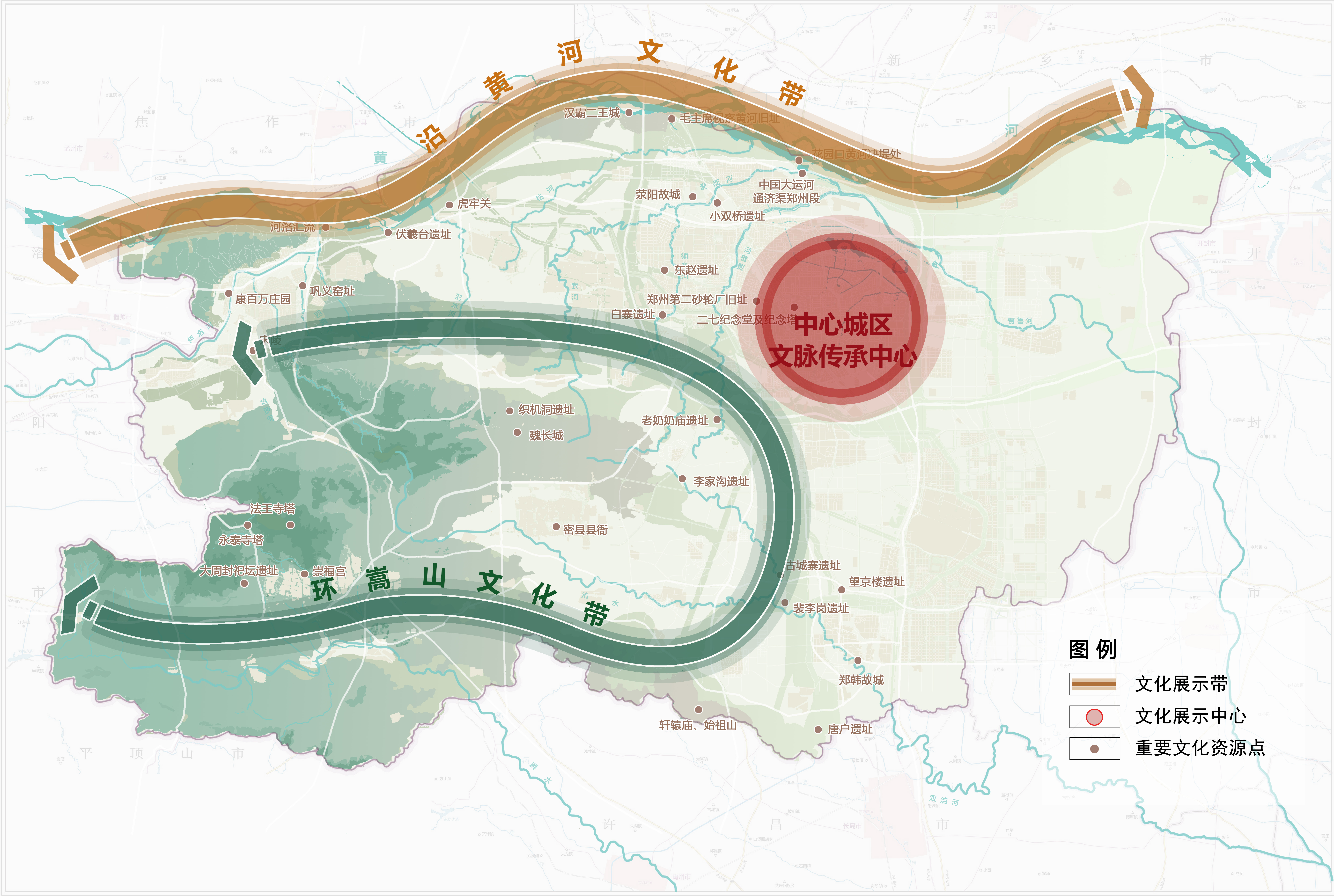 附图二：郑州市域文化展示空间布局图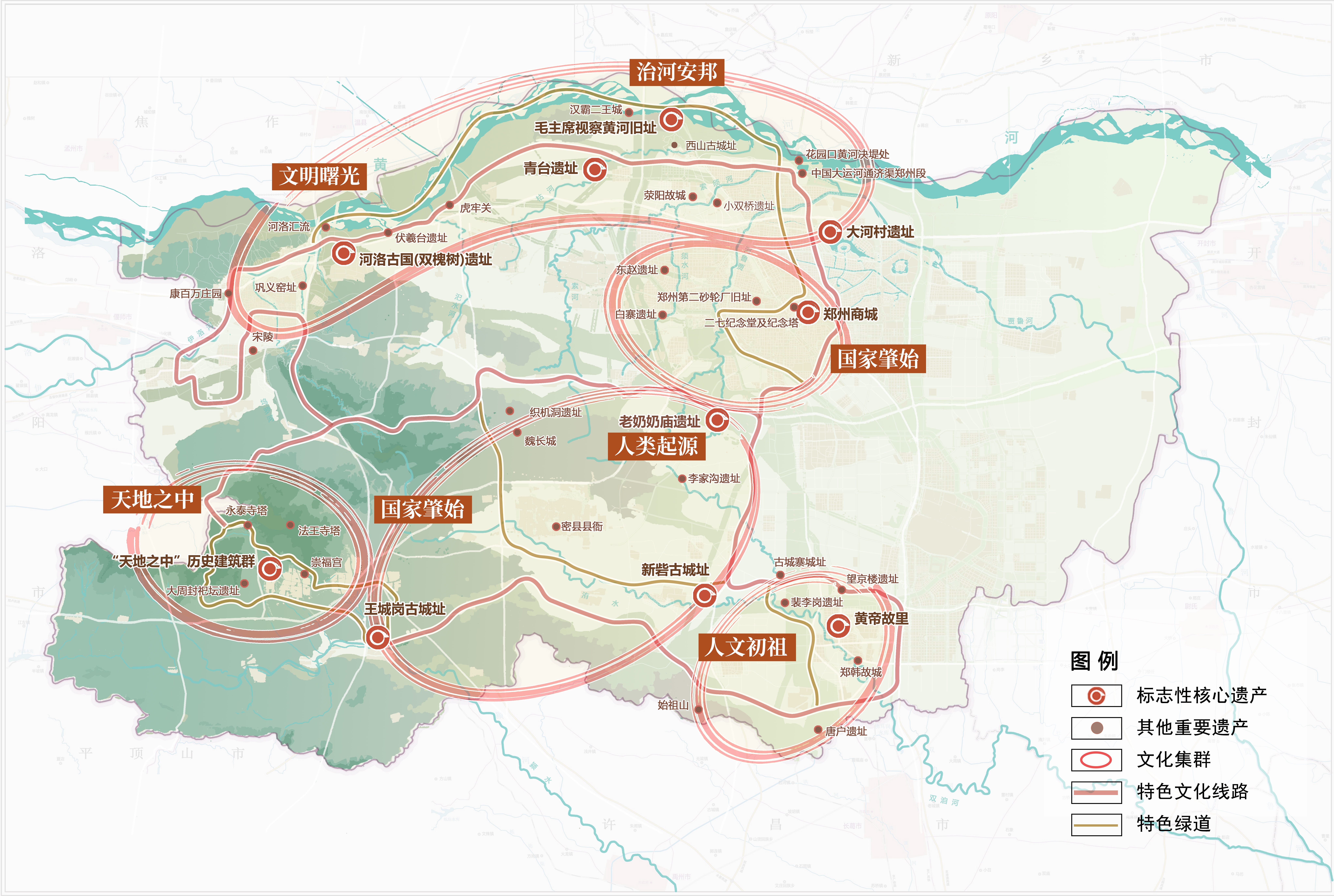 附图三：郑州市文物博物馆事业“十四五”重点项目分布图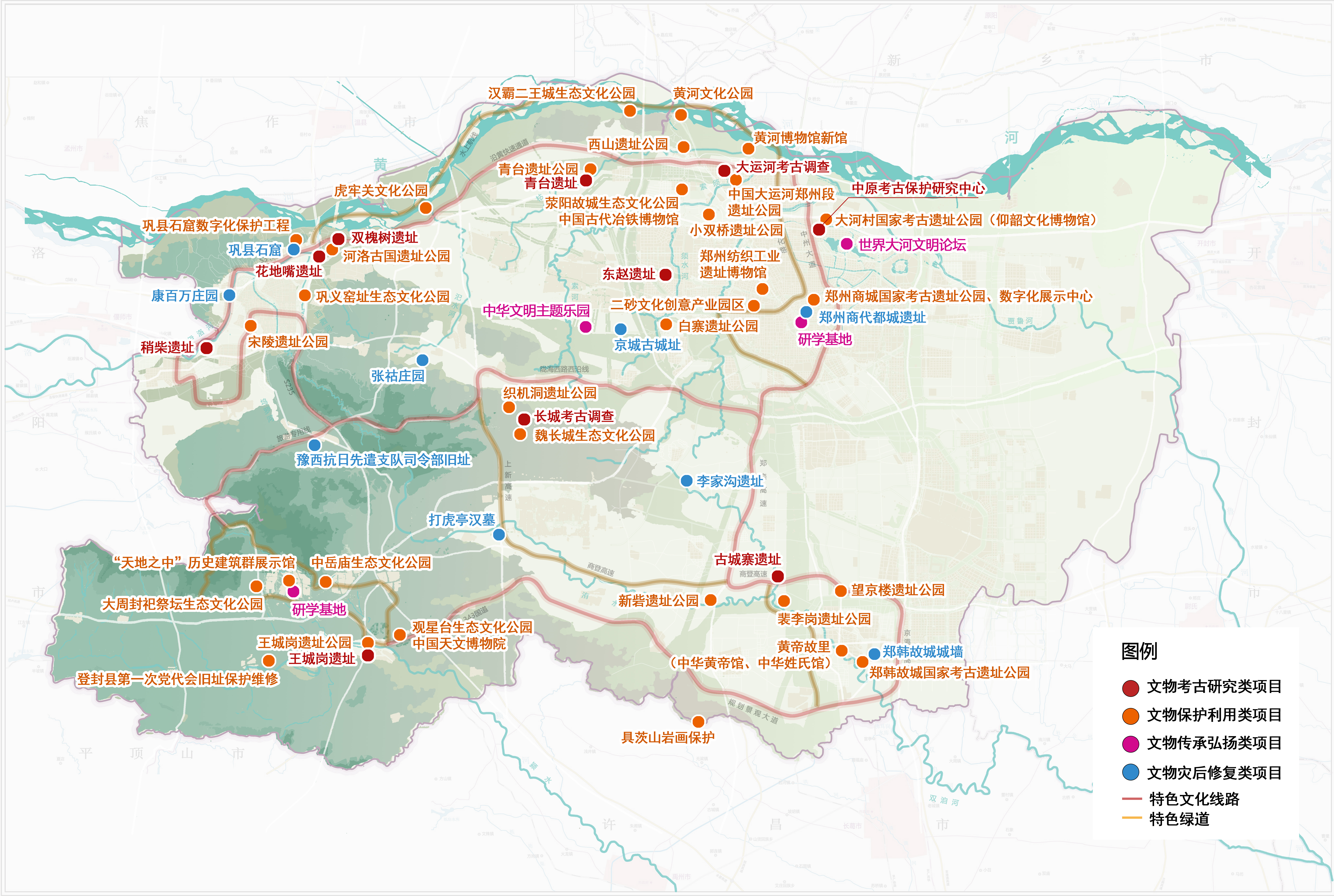 附件：郑州市文物博物馆事业“十四五”重点项目库为促进“十四五”时期文物事业高质量发展，制定重点项目库，实施按照分期分类原则，近期为2021-2023年，远期为2024-2025年。项目库分为文物灾后修复及防灾抗灾综合能力提升、文物考古研究、文物保护利用、文物传承弘扬等四大类。近期实施项目（2021-2023年）远期实施项目（2024-2025年）郑州市“十四五”时期文物博物馆事业发展主要指标郑州市“十四五”时期文物博物馆事业发展主要指标郑州市“十四五”时期文物博物馆事业发展主要指标郑州市“十四五”时期文物博物馆事业发展主要指标郑州市“十四五”时期文物博物馆事业发展主要指标类型指标2020年2025年属性资源管理国保单位数量（处）8388预期性资源管理省保单位数量（处）123147预期性资源管理市保单位数量（处）246280预期性灾后修复受灾受损文物灾后抢险项目数量（个）—73约束性灾后修复受灾受损文物灾后修复项目数量（个）—49约束性文物资源管理和文物安全国保单位“四有”工作完成率（%）89100约束性文物资源管理和文物安全省保单位“四有”工作完成率（%）89.7100约束性文物资源管理和文物安全国保单位规划编制率（%）7290预期性文物资源管理和文物安全省保单位规划编制率（%）1760预期性文物资源管理和文物安全市保以上古建维修工程完成率（%）6080预期性文物资源管理和文物安全国保单位“三防”设施覆盖率（%）5375预期性文物资源管理和文物安全省保单位“三防”设施覆盖率（%）1130预期性博物馆、纪念馆备案博物馆数量（个）4060预期性博物馆、纪念馆年举办陈列展览数量（个）100200预期性博物馆、纪念馆年观众人数（万人次）400500预期性人才队伍文物机构从业人员数量—增加5%预期性人才队伍考古从业人员数量—增加10%预期性专栏 1 文物灾后修复工程灾后修复重点项目：开展郑州商代都城遗址、打虎亭汉墓、京城古城址、古城寨遗址、巩县石窟等49项纳入河南省、郑州市文物修复重建方案的项目建设。专栏 2 考古研究工程考古研究重点项目：持续开展李家沟遗址、裴李岗遗址、大河村遗址、双槐树遗址、青台遗址、古城寨遗址、王城岗遗址、新砦遗址、稍柴遗址、花地嘴遗址、郑州商城、小双桥遗址、郑韩故城等重要遗址考古工作。黄河文化研究项目：重点开展黄河历史文化、历史地理和人文地理、文明起源与文化发展系列、人文黄河系列、黄河治理系列等6个课题研究和出版工作。夏文化研究项目：全面开展国家文物局选定的登封王城岗、新密新砦、新密古城寨、巩义稍柴、巩义花地嘴、高新区东赵遗址6个夏文化研究关键遗址的考古发掘、保护规划编制工作。专栏 3 保护利用工程“两带一心”城市文化总体格局：“两带”指沿黄文化带、环嵩山文化带，沿黄文化带重点建设黄河博物馆新馆、大河村国家考古遗址公园（仰韶文化博物馆）、中原考古保护研究中心、中国古代冶铁博物馆等重点文化工程；环嵩山文化带重点以“天地之中”为中心，将黄帝文化（黄帝故里）、王城岗遗址、新砦古城址、“天地之中”历史建筑群串联起来，讲好嵩山“天地之中”的中华民族优秀传统文化故事。“一心”指中心城区文脉传承中心，以郑州商代遗址、二七广场、二砂文化片区等文化遗产为重点，理清中华文明早期的郑州、历史的郑州、近代的郑州，形成老城区的历史纵深，彰显郑州城市文化厚度。文物保护展示重点项目：重点实施双槐树“河洛古国”、青台遗址、西山古城址、大河村遗址、古城寨遗址、王城岗遗址、郑州商城遗址、小双桥遗址、京城古城址、汉霸二王城、郑韩故城、魏长城、荥阳故城、登封“天地之中”历史建筑群、大运河通济渠郑州段、巩县石窟等标志性保护展示工程。遗址公园建设项目：实施黄河、大运河、长城国家文化公园建设，重点项目包括双槐树遗址公园、青台遗址公园、大河村国家考古遗址公园、西山遗址公园、郑州商城遗址公园、中国大运河郑州段遗址公园。一般项目包括李家沟遗址公园、古城寨遗址公园、荥阳故城遗址公园、宋陵遗址公园、巩义窑址遗址公园、小双桥遗址公园、东赵遗址公园、观星台生态文化公园、寿圣寺遗址生态文化公园等。数字展示馆建设项目：依托现有基础重点提升大河村遗址数字展示中心、“天地之中”历史建筑群等数字展示中心，谋划新建郑州商城数字展示中心、古荥古代科技数字展示中心、黄河沉浸式数字旅游体验中心、巩县石窟等数字化保护展示项目。专栏 4 传承弘扬工程主题游览线路建设：包括现代人类起源文化线路：串联洪沟遗址、织机洞遗址、老奶奶庙遗址、黄帝口遗址等文化资源；农业起源文化线路：串联裴李岗遗址、李家沟遗址、唐户遗址等文化资源；黄河文化线路：串联双槐树遗址、青台遗址、西山古城址、大河村遗址等文化资源，联动河洛汇流处、伏羲台遗址、黄河文化公园、黄河博物馆新馆；黄帝文化线路：串联黄帝千古情景区、望京楼遗址、黄帝故里、郑韩故城、始祖山（具茨山）、黄帝宫景区等文化资源；早期中国文化线路：串联古城寨遗址、新砦古遗址、王城岗遗址，联动二里头遗址等重要文化资源；古代都城文化线路：串联郑州商代遗址、小双桥遗址，联动偃师商城遗址、安阳殷墟、汉魏洛阳城、北宋东京城等文化资源；天地之中文化线路：串联“天地之中”历史建筑群、永泰寺塔、法王寺塔、大周封祀坛遗址等文化资源，箜篌音乐文化、钟繇书法文化等主题游览线路。研学教育工作：开展“知郑州，识中国”主题历史文化研学课程设计，搭建研学教育平台，高标准建设研学基地。文化创意产业工作：建设郑州市文创智库及文创产业孵化平台，支持黄河博物馆新馆、郑州商都遗址博物院、大河村仰韶文化博物馆等重点博物馆加强博物馆文创产业发展。专栏 5 博物馆体系提升工程博物馆建设项目：重点推进黄河博物馆新馆、大河村仰韶文化博物馆、中国古代冶铁博物馆、郑州纺织工业遗址博物馆等国有骨干博物馆建设，加快高新双湖博物馆聚落、荥泽古城片区博物馆聚落、郑韩故城遗址博物馆建设。开展中华文明主题乐园及河南博物院新院、古代战争博物馆、中原建筑博物馆等“1+N”博物馆群建设。博物馆展陈、活动策划工作：参加河南省优秀陈列展览评选和“全国博物馆十大陈列展览精品推介活动”，参与京豫陕晋冀五省市博物馆理论与实践研讨会、五省市联展，组织好“博物馆之夜”和同期各类学术会议活动，办好“古都重宝耀中华展”。专栏 6 革命文物保护利用工程革命文物保护项目：重点开展登封县第一次党代会旧址、山头湾夜校农民协会旧址、巩义豫西行政干校等文物保护单位的整体保护维修、环境整治工作；实施嵩岳革命文物片区的保护利用工程，做好市级以上革命文物保护单位的本体保护、环境整治、基础设施建设、服务设施建设与展示提升工作。红色经典线路：围绕登封、新密、巩义、荥阳等豫西抗日根据地、纪念园等资源，打造抗战红色旅游线路；进一步巩固“二七”红色教育阵地，打造爱国主义红色旅游线路；提升红色旅游景点品质，打造各具特色的红色旅游区。专栏 7 文物资源与安全工程加强文物保护“四有”基础工作，全面完成市级以上文物保护单位保护标志牌、保护界桩（约束性指标）。重点完成20处以上博物馆和基层文物收藏单位文物保存基础设施建设和提升改造任务，使各文物开放景点达到内容丰富，环境优美。加大重点文博单位防护设施建设力度，其中世界文化遗产、帝王陵寝和重要古遗址群、古墓葬、石窟寺安防设施建设实现全覆盖；全国重点文物保护单位古建筑群、革命文物建筑消防设施建设实现全覆盖；国保、省保单位“三防”设施覆盖率实现预期目标（预期性指标）。序号分类项目名称建设内容实施主体一、灾后修复及防灾抗灾综合能力提升类受灾受损文物灾后修复工程开展文物保护单位灾后修复方案编制、报批工作，文博场馆、考古工地、施工现场全面恢复正常秩序，重点实施郑州商代都城遗址、打虎亭汉墓、京城古城址、巩县石窟等49处文物保护单位灾后修复项目。各相关区县（市）、局属各相关单位二、考古研究类中原考古保护研究中心统筹大河村国家考古遗址公园“一园两馆”布局，协调实施河南省文物考古研究院中原考古保护研究中心建设。市文物局、河南省文物考古研究院二、考古研究类长城和大运河考古调查研究实施大运河郑州段空白区域考古调查工作，理清与郑州周边大区域的关系。对战国魏长城遗址进行全面考古调查，开展郑州地区长城资源调查，联动省内长城资源，构建河南省长城文化保护展示体系。市文物局、相关区县（市）二、考古研究类黄河文化价值内涵研究出版开展黄河历史文化、历史地理和人文地理、文明起源与文化发展系列、人文黄河系列、黄河治理系列等课题研究，并整理出版。市文物局二、考古研究类农业起源研究开展裴李岗遗址的发掘研究工作。郑州市文物考古研究院、新郑市二、考古研究类考古中国研究开展双槐树遗址、大河村遗址发掘研究工作。郑州市文物考古研究院、巩义市、大河村考古遗址公园二、考古研究类重大遗址考古发掘报告出版开展青台遗址、王城岗遗址、新砦遗址等考古发掘报告整理。郑州市文物考古研究院、相关区县（市）二、考古研究类考古学科建设开展文物保护和考古应用关键技术研究，与高校联合建设实践基地，助力打造中国特色一流考古体系。郑州市文物考古研究院二、考古研究类夏文化遗址考古发掘推动做好河南省文物考古研究院、北京大学正在登封王城岗遗址开展的联合考古发掘工作（国家局立项5000平方米）和中国社会科学院考古研究所、郑州市文物考古研究院正在新密新砦遗址联合开展的考古发掘工作（国家局立项3000平方米），加快启动由河南省文物考古研究院对巩义稍柴遗址（国家局立项3000平方米）、新密古城寨遗址（国家局立项3500平方米）的考古发掘工作。郑州市文物考古研究院、相关区县（市）三、保护利用类大河村国家考古遗址公园（仰韶文化博物馆）构建“一核两节点三片区”的总体空间布局，建设遗址博物馆、保护展示设施、园林景观、公众考古体验设施，开展仰韶文化博物馆建设工作，打造精品数字化展陈与社教、文创体验空间，讲好黄河故事郑州仰韶篇。大河村考古遗址公园、金水区、郑州东区三、保护利用类西山遗址公园结合遗址公园建设，展示城址历史格局，并建设遗址展示馆。惠济区三、保护利用类郑州商城国家考古遗址公园结合现有城墙已修复段进行环境提升，对未修复段进行遗址公园的建设，打造遗址公园公共服务空间。管城区、金水区三、保护利用类观星台生态文化公园依托观星台建设生态文化公园，以中国古代天文遗址、天文文物、天文成就、天文文献和重要人物为主要展示内容。登封市三、保护利用类巩义窑址遗址公园结合西泗河生态水系建设，挖掘遗址丰富文化内涵，建设集文化展示、生态休闲于一体的文化公园。巩义市三、保护利用类中国大运河郑州段遗址公园实施汴河遗址段环境整治，建设大运河国家文化公园。惠济区三、保护利用类郑韩故城国家考古遗址公园突出遗址类型丰富，历史文化及科学价值高的特点，与河南省文物考古研究院合作建设河南省考古科研中心基地，高标准打造研学基地，将其建设成为集文物保护展示、考古科研、学术交流、公众考古研学等多种功能为一体的国家考古遗址公园，并开展郑韩故城遗址博物馆建设工作。新郑市三、保护利用类青台遗址公园实施公园景观绿化和配套设施工程，建设中国丝绸博物馆分馆，持续开展主动考古科研工作，不断充实遗址公园文化展示内容。荥阳市三、保护利用类荥阳故城生态文化公园结合古荥大运河文化片区建设工作，重点展现古城格局，展示高超冶铁技术，满足周边市民文化活动空间需求，建设生态文化公园。惠济区三、保护利用类汉霸二王城古战场加强遗址保护展示工作，联动周边鸿沟遗址、楚河汉界文化产业园等资源，建设古战场展示地。荥阳市三、保护利用类黄河文化公园（毛主席视察黄河处）提升黄河文化公园（原黄河风景游览区）现状游览设施，结合黄河中下游界碑，辐射带动三皇山一脉发展。惠济区、荥阳市三、保护利用类虎牢关文化公园建设虎牢关历史文化景墙、抽象将士雕塑等展示节点，突出展示与虎牢关相关的历史事件。荥阳市三、保护利用类中岳庙生态文化公园依托中岳庙，展示中国道教文化发展史，介绍郑州地区道教遗迹的分布与现状，结合山体优美环境建设生态文化公园。登封市三、保护利用类宋陵遗址公园近期重点开展永定陵、永厚陵、永昌陵遗址公园建设以及永昭陵环境提升，建设“宋陵遗址博物馆”，助推宋陵申遗。巩义市三、保护利用类裴李岗遗址公园结合裴李岗村美丽乡村和社科院考古研究所主动发掘项目，建设配套设施齐全、基础设施完善的遗址生态文化公园，通过石磨盘、石磨棒等出土器物，展示“裴李岗文化”这一文化类型特征。新郑市三、保护利用类东赵遗址公园结合各类地面及地下遗存、可移动文物，展示商代文化内涵，建设东赵遗址公园。郑州市文物考古研究院、高新区三、保护利用类二砂文化创意产业园区开展二期提升，重点对二砂现状厂房进行修缮改造，提升配套景观，并融入文化创意产业，建设郑州二砂博物馆，再现早期工业遗产风貌风韵。中原区三、保护利用类黄河博物馆新馆以自然黄河为基础、以文化黄河为内涵、以人河关系为主线，建设基本陈列厅、专题陈列厅、临时展厅，文创产品展示体验区、文物库房等功能齐全的博物馆。惠济区、市文物局三、保护利用类郑州纺织工业遗址博物馆依托郑州国棉三厂办公楼、车间等文物建筑，复原、再现最能代表50—80年代纺织工人生产、办公、生活场景，同时兼具游客参与体验、文创产品展示等内容和利用工业相关的科技展示实现青少年科技普及的教育功能。郑州二七纪念馆、中原区三、保护利用类“天地之中”历史建筑群展示馆结合现有“天地之中”数字博物馆展陈提升，综合展示“天地之中”历史建筑群价值和内涵。登封市三、保护利用类中国天文博物院依托观星台，展示中国天文科技发展历程。登封市三、保护利用类中国古代都城博物馆按照省博物馆群总体谋划，依托河南博物院（老馆），以都城发展历史讲述中华文明进程，展示中原地区厚重文化历史。市文物局三、保护利用类中国古代战争史馆结合汉霸二王城、虎牢关、官渡古战场相关遗迹资源，谋划建设中国古代战争史馆，纳入省博物馆群统筹实施。市文物局三、保护利用类中国古代建筑艺术暨李诫纪念馆纪念宋代建筑家李诫，并融入《营造法式》等内容，同时全面展示中国古代的建筑艺术。市文物局、新郑市三、保护利用类炎黄之始主题展示博物馆依托轩辕庙，加强古建筑保护力度，建设以人文始祖、姓氏根祖为主题的中华黄帝馆、中华姓氏馆，联动轩辕丘—古城寨遗址、轩辕庙、唐户遗址—有熊之墟、始祖山文化节点，形成黄帝之始主题展示区。新郑市三、保护利用类中国古代冶铁博物馆主要包括陈列展示馆区、遗址展示区两部分。其中，陈列展示馆区包含博物馆区、研究基地、业务区域及其他区域四个大区。遗址展示区包括冶铁遗址展示区、冶铁印象熏陶区、生态休闲景观区、铁之印象活力区、城墙遗址观赏区、“铁”文化体验区等。郑州博物馆古荥汉代冶铁遗址分馆、惠济区三、保护利用类二七纪念塔保护及展陈提升工作加强革命文物保护工作，开展二七塔展陈提升工程，更好阐释二七精神。郑州二七纪念馆三、保护利用类“天地之中”历史建筑群保护管理监测信息综合平台根据登封“天地之中”历史建筑群总体监测方案，将历史建筑各类信息整合至综合平台，实现多专业信息可视化，建设数据集成协同平台，加大文物勘察和病害调查数据的时效性和使用深度，对现有遗产监测系统进行维护及设备升级，形成监控预警机制，提高数据的可利用性。登封市三、保护利用类环嵩山地区文化遗产数字保护展示系统对环嵩山地区特别是“天地之中”八处十一项世界遗产进一步进行数字保护工作，并对数字保护过程中产生的数字数据进行二次加工利用，生产出面向大众的展示宣传的数字成果，以更加便于接受的方式宣传保护珍贵且古老的文化遗产。登封市三、保护利用类巩县石窟数字化保护工程充分遵循石窟、石刻等特殊文物保护要求，结合文物本体数字化建档工作，构建石窟寺数字化保护、展示体系。 巩义市三、保护利用类宋陵数字展示中心充分运用大数据、云计算、知识图谱、人工智能、虚拟现实等信息技术手段，融合宋陵本体遗存、文献记载以及全景图像、全景视频、文物环拍、三维模型、航拍视频等资源，构建面向研究人员和大众的北宋帝陵展示传播平台。巩义市三、保护利用类“天地之中”历史建筑群等文物建筑预防性保护项目编制“天地之中”历史建筑群预防性保护总体方案，开展汉三阙等石窟寺、碑刻等石质文物预防性保护试点工作。登封市三、保护利用类登封市文物保护单位保护修缮项目主要包括初祖庵大殿、中岳庙崇圣门化三门、柏石崖豫西抗日先遣支队后方医院旧址、登封县第一次党代会旧址、莲花寺等7处文物保护单位的维修保护工作。登封市三、保护利用类山头湾夜校农民协会旧址保护维修项目推进山头湾夜校农民协会旧址保护，结合周边革命遗存，讲述红色故事。新密市三、保护利用类具茨山岩画保护项目按照河南省文物局工作部署，与许昌市联动，做好具茨山岩画保护利用工作。新郑市、新密市三、保护利用类登封“天地之中”历史建筑群虚拟展示系统研发与应用结合VR互动交互技术，实现虚拟游览及内容动态解读功能，研发输出以会善寺为主题的古建筑知识科普VR展示程序、以汉三阙为主题的汉代文化生活VR展示程序、以嵩岳寺为主题的“天地之中”文化科普VR展示程序。郑州嵩山文明研究院三、保护利用类登封“天地之中”历史建筑群数字人文研究与知识服务平台梳理研究世界文化遗产登封“天地之中”历史建筑群相关数字资源等海量数据，建设专题数字人文研究与知识服务平台，主要包括主题分类知识体系、数据标准规范专题知识库，功能涵盖知识图谱可视化、时空地图、智能问答等。郑州嵩山文明研究院三、保护利用类登封“天地之中”历史建筑群总体监测方案报批与实施基于登封“天地之中”历史建筑群现状勘察、病害调查三期成果及基础数据库建设项目，为登封“天地之中”历史建筑群编制总体监测方案，为监测工作实施以及现有监测设施、信息和平台的科学化整合提升提供依据。郑州嵩山文明研究院、登封市三、保护利用类登封“天地之中”历史建筑群综合展示利用包括少室阙、启母阙、嵩阳书院西院、会善寺、永泰寺、老君洞、崇福宫等7处文物保护单位的基础设施提升和环境整治，建设必要的标识标牌、消防设施、智慧景区系统、安全防护设施、环保设施、给排水设施、售票管理设施、旅游公厕等游览服务设施，对周边环境进行绿化美化提升，研究文物文化价值，在室内建设必要的展示展陈内容。登封市四、传承弘扬类中国（郑州）黄河文化月相关活动积极谋划世界大河文明论坛、文博展演，纳入黄河文化月，综合推进黄河历史文化保护传承弘扬工作。市文物局、各相关区县（市）四、传承弘扬类郑州黄河文化线上展示平台建设线上的黄河文化专题展示平台，对每个博物馆和遗址文化公园在专题展示平台上进行建设，形成一个整体的黄河文化展示系列。市文物局四、传承弘扬类郑州市文创智库及文创产业孵化平台建设文创智库，吸收文化创意设计类高校、优质文创企业及个人设计师加入智库平台，建立科学有效的人才培养培训机制。打造文创产业孵化平台，为博物馆文创产业发展提供智力、设计、产品、销售运营服务，促进博物馆文创产品的社会化传播和市场运营。市文物局四、传承弘扬类“知郑州，识中国”主题历史文化研学课程建设发挥郑州市文物资源优势，与相关部门合作，联合研发历史文化研学课程体系。市文物局四、传承弘扬类高标准研学基地建设依托郑州博物馆、大河村国家考古遗址公园（仰韶文化博物馆）、郑州商城国家考古遗址公园、黄河博物馆新馆、“天地之中”博物馆等单位建设具有国际标准的研学营地及课程。市文物局四、传承弘扬类“中国黄河”国家形象宣传推广积极参与“中国黄河”国家形象宣传推广，贡献郑州力量。市文物局四、传承弘扬类中华文明主题乐公园按照市委市政府工作部署，积极做好中华文明主题乐园建设相关工作，率先开展主题乐园元宇宙研究工作，探索文化领域元宇宙产业新路径。市文物局、相关区县（市）四、传承弘扬类世界大河文明论坛积极推进世界大河文明论坛申办工作，促进世界大河流域文明交流，扩大中华文化国际影响力。市文物局序号分类项目名称建设内容实施主体一、灾后修复及防灾抗灾综合能力提升类 文物防灾抗灾综合能力提升工程持续提升各文物保护单位及文博场馆防灾抗灾综合能力。各相关区县（市）二、考古研究类“大运河”综合信息管理平台对大运河通济渠郑州段进行水文信息、人流量、环境信息、文物及周边相关信息采集并建设综合信息管理平台。郑州博物馆古荥汉代冶铁遗址分馆二、考古研究类文物库房建设完成20处以上博物馆和基层文物收藏单位文物保存基础设施建设和提升改造任务。市文物局、各区县（市）二、考古研究类重大遗址考古发掘报告出版持续开展双槐树遗址、王城岗遗址、西山遗址、大河村遗址、新砦遗址、稍柴遗址等考古发掘报告整理。郑州市文物考古研究院、各区县（市）二、考古研究类夏文化遗址考古发掘持续推进高新区东赵遗址考古发掘（国家局立项3000平方米）和资料整理研究工作，抓紧启动巩义花地嘴遗址（国家局立项3200平方米）考古发掘工作，加强文化研究整理工作。郑州市文物考古研究院二、考古研究类文物考古整理基地（考古标本库房建设）基于遗存、遗物类型，建设考古整理基地，包括以下四类：1、旧石器一直到明清时期，考古发掘出土文物的标本，形成一个标本序列，建立完整的年代学标尺。2、郑州陶、瓷窑址系列标本，不同时期陶窑、瓷窑标本，陶瓷片标本。3、从新石器到明清时期人体骨骼标本。4、从旧石器到明清时期的遗址、墓葬土壤标本采样。郑州市文物考古研究院三、保护利用类河洛古国·双槐树考古遗址公园推动双槐树遗址重要考古发现展示利用工作，将遗址周边河洛汇流人文景观、地形地貌与考古发掘现场展示相结合，综合利用黄河南岸丘陵风貌景观，展示中心聚落格局，建设双槐树遗址博物馆。巩义市、郑州市文物考古研究院三、保护利用类王城岗遗址公园充分挖掘“禹都阳城”文化价值，推动夏文化考古研究，谋划筹备遗址公园建设项目。登封市三、保护利用类新砦遗址公园通过三重防御环壕、浅穴建筑城址展示，重点凸显早期环壕聚落向夯土城址过渡的价值意义。新密市三、保护利用类郑州商城遗址公园数字化展示结合商城遗址公园建设，配套数字展示硬件配套设施，展现商代都城历史格局。管城区三、保护利用类启母阙、崇福宫生态文化公园加强对启母阙建筑的保护工作，结合周边崇福宫建设生态文化公园。登封市三、保护利用类花园口生态公园联动决堤处纪念碑、花园口纪事广场、雕塑墙三处等遗迹，建设生态文化公园。惠济区三、保护利用类织机洞遗址公园对洞穴口及洞穴内部的堆积进行考古发掘，尽快整治周边环境，后期联动老奶奶庙、西施遗址、李家沟遗址，配合展示人类起源与环境变迁主题。荥阳市三、保护利用类古城寨遗址公园通过对遗址保护，重点展现宫殿基址的布局，城墙遗址的宏伟，提升城外遗址环境，展现具有历史沧桑感的龙山文化城址，并建设遗址博物馆。新密市三、保护利用类李家沟遗址公园提升对李家沟生态文化公园进行提升，联动裴李岗遗址、唐户遗址，展示农业起源完整的考古学链条，阐释以郑州为核心的中原地区原始农业的孕育出现。新密市三、保护利用类魏长城生态文化公园开展对遗址本体抢救性保护，结合周边优越的自然景观，建设郊野生态文化公园。新密市三、保护利用类小双桥遗址公园 积极推动小双桥遗址用地调整，适时开展遗址公园景观绿化和配套设施建设，并建设“小双桥遗址博物馆”。高新区三、保护利用类白寨（商城）遗址公园结合遗址公园建设，展示白寨商城历史格局，突出早商时期聚落格局关系。中原区三、保护利用类唐户遗址展示馆加强遗址考古工作，开展早期聚落系统研究，建设展示馆。新郑市三、保护利用类望京楼遗址公园结合遗址公园建设，展示城址格局，丰富周边文化空间。新郑市三、保护利用类大周封祀坛遗址重点开展对文物本体的保护研究修复工作，结合周边文化需求实施遗址文化公园二期建设工作。登封市三、保护利用类登封县第一次党代会旧址保护项目开展登封县第一次党代会旧址文物建筑日常维护，加强红色文化传承弘扬。登封市三、保护利用类荥泽古城片区博物馆聚落积极推进荥泽古城片区博物馆聚落建设，结合荥泽古城片区建设，打造综合博物馆展示群落。惠济区三、保护利用类双湖博物馆聚落持续开展双湖博物馆聚落建设，营造片区文化高地。高新区三、保护利用类中岳庙峻极殿及围墙维修保护工程开展中岳庙峻极殿及围墙维修工作，加强文物建筑日常维修及安全巡查工作。登封市三、保护利用类嵩岳寺塔地宫维修保护工程开展对遗址本体安全保护工作，结合周边优越的自然景观进行整体保护。登封市三、保护利用类刘碑寺碑安全技术防范项目加强碑刻本体保护，探索安全技术防范保护新路径。登封市四、传承弘扬类郑州市文化遗产综合管理信息系统建设包含全市各类文化遗产的综合性文物资源数据库，包括一个综合业务管理系统（网页版和钉钉端），一个公众服务展示平台。完善可移动文物管理、不可移动文物信息管理、文保单位管理、世界文化遗产管理、传统村落信息管理等子系统。郑州嵩山文明研究院四、传承弘扬类博物馆云数据中心、公共服务支撑平台和业务管理支撑平台搭建博物馆云数据中心，综合统筹市域博物馆资源，高效提升博物馆管理工作效率。市文物局